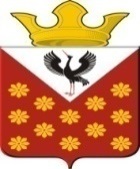 Свердловская областьБайкаловский районПостановление главы Краснополянское сельское поселениеот  28 декабря 2021 года  № 179Об утверждении календарного плана поселенческих  культурно-массовых мероприятий на 2022 год В целях рационального использования средств на проведение культурно -досуговых мероприятий, в соответствии с Федеральным законом от 06.10.2003 № 131-ФЗ «Об общих принципах организации местного самоуправления в Российской Федерации», в соответствии с Федеральным законом от 09.10.1992 № 3612-1 «Основы законодательства  Российской Федерации о культуре»:Утвердить календарный план поселенческих культурно-массовых мероприятий на 2022 год (Приложение №1).Настоящее Постановление разместить на сайте Краснополянского сельского поселения в сети «Интернет» - www.krasnopolyanskoe.ru.Контроль за исполнением данного Постановления  возложить на заместителя главы по социальным вопросам Нуртазинову А.Б.Глава Краснополянского сельского поселения                                      А.Н. КошелевПлан  поселенческих культурно-массовых мероприятий на 2022 год  Приложение 1к постановлению № 179 от 28.12.2022гПриложение 1к постановлению № 179 от 28.12.2022г№ п/пдатаНаименование мероприятия, форма проведенияСтруктурное подразделениеЯНВАРЬ1ЯнварьТанцевальный вечерШадринский ДК2ЯнварьНовогоднее представление для детей «Снеговик почтовик и баба Яга»Шадринский ДК3ЯнварьМастер-класс «Рождественская поделка»(год культурного наследия народов России)Шадринский ДК4ЯнварьРождественский танцевальный вечерШадринский ДК5ЯнварьПоздравительная акция с Рождественскими предсказаниямиШадринский ДК6ЯнварьРазвлекательная программа «Еще раз про Новый год»Шадринский ДК7ЯнварьВыставка рисунков «Зимний пейзаж»Шадринский ДК8ЯнварьДискотекаШадринский ДК9ЯнварьВидео экскурсия по музею «Блокада Ленинграда»Шадринский ДКЯнварьДискотека  «Километр серпантина два вагона конфетти»Еланский ДКЯнварьПосиделки «Рождественские гадания» (год культурного наследия народов России)Еланский ДКЯнварьИгровая программа « Сияние»Еланский ДКЯнварьРазвлекательная программа «Рождественская ёлка»Еланский ДКЯнварьПознавательная программа « Семь шагов по профилактике  новой коронавирусной инфекции»Еланский ДКЯнварьКультурно-просветительская программа И.И. Шишкин « Выдающийся мастер пейзажа»Еланский ДКЯнварьТворческая мастерская (скрапбугинг)  « Рождественская открытка»(год культурного наследия народов России)Еланский ДКЯнварьВечеринка « От салата, до салюта»Еланский ДКЯнварьТворческая мастерская «Обереговая кукла Крестец» (проект «Кукольный сундучок»)(год культурного наследия народов России)Еланский ДКЯнварьДетский новогодний квест «Хрустальное зазеркалье»Краснополянский ДКЯнварьКонкурсно – развлекательная программа «Рождественские посиделки»Краснополянский ДКЯнварьРазвлекательная программа для молодежи «LIKE PARTY у Ёлки».Краснополянский ДКЯнварьВечер – караоке  ««Караоке-stars»Краснополянский ДКЯнварьРазвлекательная программа «Пришла коляда…»Краснополянский ДКЯнварьМузыкально – развлекательная программа «Веселый балаган»Краснополянский ДКЯнварьТематическая программа «Был город - фронт, была блокада»Краснополянский ДКЯнварьДетское новогоднее представление «Веселое превращение»Чурманский ДКЯнварьРазвлекательная программа «Святки – колядки»Чурманский ДКЯнварьНовогодний корпоратив для людей старшего поколения «Хорошо, что каждый год к нам приходит старый год»Чурманский ДКЯнварьУрок памяти , посвященный снятию блокады   Ленинграда «Хлеб той войны»Чурманский ДКЯнварьТворческая мастерская «Пластилиновый микс» к 140 летию А.А.Милна автора Винни-ПухаЧурманский ДКЯнварьДискотекаЧурманский ДКЯнварьДетскотекаЧурманский ДКЯнварьОткрытие  года «Народной культуры и нематериального культурного наследия»  «Традиции. Духовность. Возрождение(год культурного наследия народов России)Чурманский ДКФЕВРАЛЬ10ФевральРазвлекательная программа «Вспомним школьные годы чудесные»Шадринский ДК11ФевральТеатрализованная игровая программа «Зимние забавы со снеговиком» совместно с МКДОУ Шадринский д.с.Шадринский ДК12ФевральИнтегрированное занятие  «День памяти о россиянах, исполнявших служебный долг за пределами Отечества» совместно с МКДОУ Шадринский д.с.Шадринский ДК13ФевральРазвлекательная программа для детей «Универсальный солдат»Шадринский ДК14ФевральМолодежная дискотека «Вечер настоящих мужчин»Шадринский ДКФевральИнформационно-развлекательная программа о традициях и культуре народностей жителей села «Наше наследие»(год культурного наследия народов России)Шадринский ДК1ФевральОТКРЫТИЕ ГОДА КУЛЬТУРНОГО НАСЛЕДИЯ НАРОДОВ РОССИИПраздничная программа «Традиции русского народа»(год культурного наследия народов России)Еланский ДК2ФевральИсторико-патриотическая беседа Сталинградская битва «И превращался в пепел снег»ПАТРИОТИКАЕланский ДК4ФевральИгровая программа «Весёлый бум»Еланский ДК5ФевральВыставка творческих работ по ИЗО « Ледяные кружева»Еланский ДК6ФевральЯрмарка декоративно-прикладного творчества «Твори добро»Еланский ДК7ФевральПраздничный вечер «Бал выпускников »Еланский ДК8ФевральИнформационно-просветительская программа «Солдат войны не выбирает»(посвящённая снятию блокады Ленинграда)ПАТРИОТИКАЕланский ДК9ФевральПраздничный концерт  ко  дню защитников Отечества «Мудрость, смелость, сила »Еланский ДК10ФевральРазвлекательная программа для мальчиков «Улыбки будущих солдат»Еланский ДК11ФевральЛитературный вечер день памяти А.С.Пушкина «Я помню чудное мгновение»Еланский ДК12ФевральФлеш- моб «Делай как Я…»( лыжня России)Еланский ДКФевральВидеопрограмма «Ты выстоял, могучий Сталинград»Краснополянский ДКФевральЭтнографический час  «Русские традиции и обряды»(год культурного наследия народов России)Краснополянский ДКФевральИгровая программа «Нам улыбается детство»Краснополянский ДКФевральМузыкальная гостиная «Почему Валентин, почему Валентина»Краснополянский ДКФевральКвест – игра «Мы парни бравые»Краснополянский ДКФевральАкция «Защитим память героев»Краснополянский ДКФевральВечер отдыха «Пограничная застава»Краснополянский ДКФевральМузыкальная завалинка «Фольклорная радуга»Краснополянский ДКФевральРазвлекательная дископрограмма «сегодня праздник ваш, мужчины!»Краснополянский ДКФевральЛитературная композиция, посвященная памятной дате Сталинградской битвы «Был тот февраль прологом мая»Чурманский ДКФевральТанцевальная программа «Всегда готов »Чурманский ДКФевральФотовыставка «Мужество, доблесть и честь»Чурманский ДКФевральИмпровизация. Игры на воздухе  «Дружно, смело с оптимизмом – за здоровый образ жизни»Чурманский ДКМАРТ15МартПознавательно-игровая программа к Всемирному Дню гражданской обороны  «Умей себя защитить»Шадринский ДК16МартРазвлекательная программа совместно с МКДОУ Шадринскаий д. с.«Масленичные забавы»Шадринский ДК17МартВечер отдыха «Разгуляй душа»Шадринский ДК18МартТеатрализованная развлекательная программа «Широкая Масленица»Шадринский ДК19МартСводный концерт «Музыкальный букет»Шадринский ДК20МартТеатрализованное представление по сказкам к юбилею К.И. Чуковского совместно с Шадринской библиотекойШадринский ДК21МартИнтерактивная квест-игра «Что я зная о Крыме?»Шадринский ДК22МартВыставка фотографий «Многоликий Крым»Шадринский ДК23МартДиско-вечер «Весеннее настроение»Шадринский ДК24МартПознавательная экологическая игровая программа «Чистая вода для здорового мира» в рамках Всемирного дня водных ресурсовШадринский ДКМартКонцертная программа к 8 марта «Бал цветов»Еланский ДКМартТеатрализованное представление «Ай, да Масленица»Еланский ДКМартКонкурсная программа для девочек «Маленькая фея»Еланский ДКМартМастер класс по объёмной открытке  «Поздравительная открытка к 8 марта»Еланский ДКМартКруглый стол к международному дню кукольника «Человек кукла»Еланский ДКМартПознавательная экскурсия «В гости к лягушке»Еланский ДКМартИгровая программа «МИНИСТЕРСТВО «Что случилось» (правила безопасности)Еланский ДКМартВыставка творческих работ( техника любая)  «Глаза весны»Еланский ДКМартВикторина  по достопримечательностям района «Счастливый случай»Еланский ДКМартЛитературный час Чуковский  «Тараканище»Еланский ДКМартЭкологическое мероприятие «Земля- наш общий дом»Еланский ДКМартИгровая программа « Заигрыш»(масленичные обряды)(год культурного наследия народов России)Еланский ДКМартИгровая программа «Весёлые старты»Еланский ДКМартФольклорные посиделки «Масленица хороша – широка ее душа»(год культурного наследия народов России)Краснополянский ДКМартСводный концерт «И тает лед, и сердце тает»Краснополянский ДКМартВечер отдыха «Фонтан желаний»Краснополянский ДКМартИнтеллектуальная игра «Этой силе есть имя – Россия!»Краснополянский ДКМартФольклорное кафе «Россыпи народной мудрости»Краснополянский ДКМартТворческий урок «Весну встречаем, жаворонков закликаем»Краснополянский ДКМартНародное театрализованное гуляние «Это я к вам пришла, ваша Масленица»Чурманский ДКМартИнформационно – патриотическая программа  «Дорогой чести и отваги Уральский танковый прошел»Чурманский ДКМартПоселенческий концерт, посвященный межд женскому Дню «Ах, сколько песен о любви»Чурманский ДКМартРазвлекательная программа «Веснушчатая дискотека»Чурманский ДКМартФольклорный семейный праздник «Блины разговорами красны»Чурманский ДКАПРЕЛЬ27АпрельРазвлекательная игровая программа «Мешок смеха»Шадринский ДК28АпрельЛитературная игра «День детской книги» совместно с Шадринской библиотекойШадринский ДК29АпрельПознавательно – игровая программа «Всемирный день здоровья» совместно с МКДОУ Шадринский д.с.Шадринский ДК30АпрельДискотекаШадринский ДК31АпрельПознавательная программа «Международный день освобождение узников фашистских концлагерей»Шадринский ДК32АпрельИнтеллектуально-развлекательная программа «Что я знаю о космосе»Шадринский ДК33АпрельВыставка детских рисунков «Что такое доброта»Шадринский ДК34АпрельМузыкально-театрализованное представление «В мире нет милей и краше песен и преданий наших» совместно с Шадринской библиотекойШадринский ДК35АпрельЭкологический субботник «Земля – наш дом»Шадринский ДК36АпрельДиско программа к Международному дню танца «Живи в ритме»Шадринский ДКАпрельМастер класс  «В светёлке»( по обереговым куклам, МК по кукле Лихоманке по проекту «Кукольный сундучок»)(год культурного наследия народов России)Еланский ДКАпрельПознавательная программа ко дню космонавтики «Если очень захотеть, можно в космос полететь»Еланский ДКАпрельПосиделки «Привет, сосед»Еланский ДКАпрельПознавательная программа(экскурс)  «Мифы уральской земли»( на родник «Людмила»)Еланский ДКАпрельЛитературно-музыкальный вечер «Есть ценности, которым нет цены»Еланский ДКАпрельРазвлекательная программа «Весна шалунья»Еланский ДКАпрельЧас патриотизма « Ермак- гордость России»ПАТРИОТИКАЕланский ДКАпрельИгровая программа « Смех украшает мир»Еланский ДКАпрельТеатрализовано-игровая программа«Пасхальный Заяц»Еланский ДКАпрельИгровая программа «Смехокарусель»Еланский ДКАпрельПознавательная программа «Русская изба»(год культурного наследия народов России)Еланский ДКАпрельМузыкальная гостиная «Жизнь, посвященная музыке» (Творчество П.И.Чайковского)Еланский ДКАпрельТеатрализованная программа «Приключения Буратино»Еланский ДКАпрельКвест- игра «Кто вперед…»Еланский ДКАпрельЛитературная викторина «В тридевятом царстве, в Пушкинском государстве»Краснополянский КДАпрельТематическая программа «Путешествие в радужную Галактику» ( ко Дню космонавтики)Краснополянский КДАпрельЭтноигра «Пасхальные мотивы»Краснополянский КДАпрельПасхальная встреча «Когда зацветает верба»Краснополянский КДАпрельБиблионочьКраснополянский КДАпрельТематическая дискотека «О прошлом – для будущего»(год культурного наследия народов России)Краснополянский КДАпрельРазвлекательная программа «Нам без улыбок никуда»Чурманский ДКАпрельАрт час к Дню космонавтики «Удивительный мир космоса»Чурманский ДКАпрельИнформационный исторический час  «350 Петру 1»Чурманский ДКАпрельСемейный фольклорный праздник  «Как блин и оладушка солнышко будили»Чурманский ДКАпрельЛитературно – познавательное путешествие «Страна Уральского фольклора»(год культурного наследия народов России)Чурманский ДКМАЙ38МайТематическая вечеринка «Ритмы мая»Шадринский ДК39МайТоржественный митингШадринский ДК40МайПраздничный концерт «Во имя мира»Шадринский ДК41МайАкция «Свеча памяти»Шадринский ДК42МайДискотекаШадринский ДК43МайСельскохозяйственная ярмарка «Весенний день год кормит»Шадринский ДК44МайИнформационная программа «Всем миром против СПИДа»Шадринский ДК45МайВечер воспоминаний «Всегда готовы!» к 100 летию Всесоюзной пионерской организацииШадринский ДК46МайИгровая программа «Все началось с таблицы, свитка, бересты» совместно с Шадринской библиотекойШадринский ДК47МайДискотекаШадринский ДК48МайАкция «Жизнь без дыма»Шадринский ДКМайКонцертная программа  «Когда яблони расцветут…»Еланский ДКМайИсторико-патриотическая беседа  « Нам войну забыть нельзя»ПАТРИОТИКАЕланский ДКМайМитинг 9 мая « Памяти павших во славу живых»ПАТРИОТИКАЕланский ДКМайВыставка творческих работ жителей села Елань « Аллея мастеров»Еланский ДКМайПраздничный концерт  « На поле танки грохотали….»ПАТРИОТИКАЕланский ДКМайЛитературно –музыкальный вечер «Песни победы»ПАТРИОТИКАЕланский ДКМайПознавательная  программа  ПДД  « Умный пешеход»Еланский ДКМайПознавательная программа ко дню славянской письменности  « От  А, до Я»Еланский ДКМайИгровая программа «Вместе весело дружить»Еланский ДКМайКонкурсно-игровая программа « Угадай мелодию»Еланский ДКМайФестиваль «Крылья души»Еланский ДКМайИгровая программа « Моя планета… »Еланский ДКМайПознавательная программа о профессии врача «Они спасают людей»Еланский ДКМайКвест-игра «Пиратские приключения»Еланский ДКМайЖивая газета «Помни – это не твое»  ( профилактика употребления наркотиковКраснополянский ДКМайФотовыставка «Бессмертный полк»Краснополянский ДКМайПоздравительная акция для тружеников тыла «Этих дней не смолкнет слава»Краснополянский ДКМайМитинг – концерт «Победа остается молодой»Краснополянский ДКМайАкция «Солдатская каша»Краснополянский ДКМайВечер отдыха «День нашей гордости»Краснополянский ДКМайЛитературно – музыкальная гостиная «Майское настроение»Краснополянский ДКМайВиртуальное путешествие «Весенний солнцеворот»Краснополянский ДКМайФольклорные посиделки «Дела Мефодия, Кирилла в славянстве будут жить всегда»Краснополянский ДКМайПроект «Вахта памяти»Чурманский ДКМайМузыкальная программа «Весна наполни музыкой сердца»Чурманский ДКМайИнформационный исторический час к Дню славянской письменности и культуры «От знаков к буквам, от бересты к странице»Чурманский ДКМайВечер воспоминаний «Пионерский костер» к 100 летию пионерской организацииЧурманский ДКМайФольклорный семейный праздник «Вокруг печки»Чурманский ДКИЮНЬ49ИюньРазвлекательная программа «Страна детских русских народных игр» совместно с Шадринской библиотекойШадринский ДК50ИюньИгровая дискотека для детей «Двигайся больше»Шадринский ДК51ИюньИгровая программа «Велосипед, велосипед – важнее друга нынче нет»Шадринский ДК52ИюньТеатрализованное представление «Там, на неведомых дорожках…» совместно с Шадринской библиотекойШадринский ДК53ИюньИгровая познавательная обрядовая программа «Зеленые святки»Шадринский ДК54ИюньВыставка творческих работ «Россия – родина моя»Шадринский ДК55ИюньМузыкально-поздравительная программа «О тебе, моя Россия»Шадринский ДК56ИюньВечер танцев и развлечений «Лето, ах лето»Шадринский ДК57ИюньПознавательно - развлекательная программа "Праздник дружбы и добра"Шадринский ДК58ИюньИгровая программа «Мои любимые сказки»Шадринский ДК59ИюньМитинг «День памяти и скорби»Шадринский ДК60ИюньАкция «Свеча памяти»Шадринский ДК61ИюньМузыкально-развлекательная программа ко дню молодежи «Танцы и игры народов России»Шадринский ДКИюньТеатрализовано-игровая программа « Счастье, солнце, дружба вот, что детям нужно»Еланский ДКИюньИгровая программа «Пиратский Брик»Еланский ДКИюньАрт-игра рисунков « Пусть детство звонкое смеется»Еланский ДКИюньКвест-игра для взрослых « Охотники за сокровищем»Еланский ДКИюньДЕНЬ СЕЛАВыставка- Ярмарка «Село мастеровое»Еланский ДКИюньДЕНЬ СЕЛАКонкурс среди организаций «Эх, Семёновна»Еланский ДКИюньДЕНЬ СЕЛАФестиваль шансонной музыки «По волнам шансона»Еланский ДКИюньДЕНЬ СЕЛАИгровая программа(детская) «Остров Робинзона»Еланский ДКИюньДЕНЬ СЕЛАТематическая дискотека «Танцуют все…»Еланский ДКИюньФольклорная программа « Игры народов мира»(год культурного наследия народов России)Еланский ДКИюньМитинг.  День памяти и скорби.ПАТРИОТИКАЕланский ДКИюньФотоконкурс авторских работ «Мое село в объективе»Еланский ДКИюньТеатрализованно- игровая программа «Новые приключения любимых героев»Еланский ДКИюньЛитературная программа « В изумрудном городе»Еланский ДКИюньДень актуальной информации « Кто курит табак, тот сам себе враг»Еланский ДКИюньРазвлекательная программа « Улица радости»Еланский ДКИюньИнтеллектуально- развлекательная программа для детей «Праздничный парад загадок, шарад и викторин»(площадка)Еланский ДКИюньРазвлекательная программа «Круиз «Вокруг света за одно лето»Краснополянский ДКИюньКонцертная телепередача «Света тебе и радости»Краснополянский ДКИюньВечер отдыха «Россию строить молодым»Краснополянский ДКИюньТраурный митинг «Пока мы помним – мы живём»Краснополянский ДКИюньИнтерактивное занятие «Звезды русских былин»Краснополянский ДКИюньТеатрализованное представление «Мелодии лета» ( открытие детской разновозрастной площадки)Краснополянский ДКИюньКонкурсная программа «Светофория»Краснополянский ДКИюньТеатрализованный праздник «Волшебный мир детства»Чурманский ДКИюньКонцерт , посвященный Дню России «Ты Россия моя – золотые края»Чурманский ДКИюньДискотекаЧурманский ДКИюньМитинг – реквием  «У обелиска памяти»Чурманский ДКИюньПраздничная программа посвящённая дню деревни Любина. «Здесь все моё , и я отсюда  родом»Чурманский ДКИюньЭкологический познавательный час «Зеленое чудо Земля» посвящённый к Дню земли.Чурманский ДКИЮЛЬ62ИюльОткрытие детской площадки «Планета детства»Шадринский ДК63ИюльПознавательно игровая программа «Безопасное лето»Шадринский ДК64ИюльЭкскурсия в пожарную частьШадринский ДК65ИюльОбзор-игра «Мы -  пассажиры и пешеходы»Шадринский ДК66ИюльИгровая программа на свежем воздухе «Ловкие, умелые, смелые»Шадринский ДК67ИюльМузыкально развлекательная программа «День семьи, любви и верности»Шадринский ДК68ИюльРазвлекательная программа «Фейерверк красок»Шадринский ДК69ИюльТематическая дискотека «Ромашковый вечер»Шадринский ДК70ИюльВыставка творческих работ «Наш Храм»Шадринский ДК71ИюльДень творчества  «Мои любимые увлечения»Шадринский ДК72ИюльПознавательно-игровая программа «Всем ли можно доверять»Шадринский ДК73ИюльТанцевально-развлекательная программа «Веселая карусель»Шадринский ДК74ИюльТеатрализованно-игровая программа «Путешествие по сказкам» совместно с Шадринской библиотекойШадринский ДК75ИюльПознавательно-развлекательная программа «Поиграем в этикет»Шадринский ДК76ИюльИнтеллектуальные и подвижные игры «Веселые состязания»Шадринский ДК77ИюльПознавательная программа «Природа, мы твои друзья»Шадринский ДК78ИюльТворческий концерт к закрытию площадки «Планета детства»Шадринский ДК79ИюльДискотекаШадринский ДК80ИюльТанцевальная программа «Под летними звездами»Шадринский ДК1ИюльИгровая программа « Мой двухколесный друг»Еланский ДК2ИюльКонцертная программа  ко Дню семьи любви и верности « Моя семья, моя обитель»Еланский ДК3ИюльЛитературный час « Удивительный мир  Александр Дюма»Еланский ДК4ИюльПознавательная программа « Подвиг Гастелло»ПАТРИОТИКАЕланский ДК5ИюльПознавательная экскурсионная программа « Отдыхай дома! Путешествуй по Елани»Еланский ДК6ИюльИнформационный час  «Терроризм. Я предупрежден»Еланский ДК7ИюльКвест-игра « 33 секрета солнечного лета»Еланский ДК8ИюльИгровая программа « Про знакомых незнакомых и зверей и насекомых»Еланский ДК9ИюльРазвлекательная программа « Лукоморья нет на карте»Еланский ДК10ИюльТворческая мастерская  по созданию авторской книги « Книжка-малышка»Еланский ДК11ИюльИгровая программа  на поляне  « Летняя фишка - читай с друзьями книжку»Еланский ДК12ИюльВернисаж творчества « Краски лета»(закрытие разновозрастного отряда)Еланский ДК13ИюльИгровая программа « В ритме танца»Еланский ДК14ИюльПознавательная программа  « Ялта. Горы ночь» (205 л. Айвазовский И.К.)Еланский ДК15ИюльПознавательная экскурсия «Моя будущая профессия»Еланский ДК16ИюльВикторина «Не скучай, не зевай на вопросы отвечай»Еланский ДК17ИюльИгровая программа по ППБ «Огонь согревает, огонь разрушает»Еланский ДКИюльПознавательный час «Секреты бабушкиного сундука: русский костюм»Краснополянский ДКИюльКараван впечатлений «Лето, солнце, сто фантазий»Краснополянский ДКИюльЭрудит – шоу «Вопрос – ответ»Краснополянский ДКИюльЧас дружеского общения «33 секрета солнечного лета»Краснополянский ДКИюльИнформ – досье «Люби и знай свой край родной»Краснополянский ДКИюльЧас мастерилок «Чудо ручки – чудо штучки»Краснополянский ДКИюльДиспут «Взгляни на вредные привычки»Краснополянский ДКИюльЭкологическая дорожка «Лесной пересуд»Краснополянский ДКИюльВидеокруиз «В стране лечебных трав»Краснополянский ДКИюльИнтеллектуальный тир «Нам есть чем гордиться и есть, что беречь»Краснополянский ДКИюльИнтеррактивная игра «Путешествие по стране фольклории»Краснополянский ДКИюльОбзор – игра «Я принес для Отчизны славу, а для памяти -ордена»Краснополянский ДКИюльАрт – кафе «Танцы на полянце»Краснополянский ДКИюльЛитературный салон «Мы интересны миру, мир интересен нам»Краснополянский ДКИюльРазвлекательная программа «Мозайка приключений «Сказочный кавардак»» (закрытие площадки)Краснополянский ДКИюльРайонный фестиваль национальных культур «Мой народ – моя гордость»Краснополянский ДКИюльВечер танцев «Молодежный авангард»Краснополянский ДКИюльПраздничная программа посвящённая  Деню деревни М.Койновой «Пою тебе , родная сторона»Чурманский ДКИюльТанцевальная программа « На поляне как то раз…»Чурманский ДКИюльГод  в Свердловской области Мамина – Сибиряка . Развлекательно – познавательная программа «Герои Аленушкиных сказок»Чурманский ДКИюльУрок дружбы «Моя многонациональная страна»Чурманский ДКИюльБрейн ринг по творчеству А.С. Пушкина «По золотым страницам»Чурманский ДКИюльИгра – путешествие «Жили -  были сказки»Чурманский ДКИюльИнформационно – игровая программа «Русская народная игра – забава» Мастер класс Секреты народного мастерства.  «Умелые руки голодными не останутся»Чурманский ДКАВГУСТ82АвгустИгровая программа "У Светофора каникул нет!"Шадринский ДК83АвгустИгровая программа «Мой веселый звонкий мяч» совместно с МКДОУ Шадринский д.с.Шадринский ДК84АвгустДискотекаШадринский ДК85АвгустПознавательно-развлекательная программа «Наши символы»Шадринский ДК86АвгустМузыкально-развлекательная программа для молодежи «Давайте вместе веселиться»Шадринский ДК87АвгустФлешмоб  «России славной триколор»Шадринский ДК88АвгустИнтеллектуально-развлекательная программа «Знатоки кино»Шадринский ДКТематический диско вечер «Прощай лето»Театрализованная игровая программа «Спас гостинцев припас»АвгустИгровая программа «Планета детства»Еланский ДКАвгустТворческая мастерская «Игровая кукла»Еланский ДКАвгустИгровая программа «Мама, папа, я – дружная семья»Еланский ДКАвгустИгровая программа «Карусель»Еланский ДКАвгустПознавательная программа «Города- герои»ПАТРИОТИКАЕланский ДКАвгустПознавательно-развлекательная программа «У светофора каникул нет»Еланский ДКАвгустДетская «Поп-Шлеп» дискотекаЕланский ДКАвгустВыставка « Детская галерея талантов»Еланский ДКАвгустКонкурсно-игровая программа «Мульт-фейерверк»Еланский ДКАвгустРазвлекательная программа «Петровские потехи»( к 350 – летию со дня рождения Петра I)Краснополянский ДКАвгустВидеокруиз «В отдыхающей стране»Краснополянский ДКАвгустПознавательная игра «Три цвета сплетены в едином стяге»Краснополянский ДКАвгустКураж – вечер «Жаркое лето – прощай»Краснополянский ДКАвгустМолодёжная тусовка «Я радость нахожу в друзьях»Чурманский ДКАвгустФольклорный семейный праздник «Что спас припас»Чурманский ДКАвгустПознавательная программа «Гордо реет флаг державный»Чурманский ДКСЕНТЯБРЬ89СентябрьРазвлекательная программа «День знаний»Шадринский ДК90СентябрьДетская дискотекаШадринский ДК91СентябрьПознавательная программа Кабарда и Балкария: 100 лет история единства»Шадринский ДК92СентябрьМолодежная акция «Мир во всем мире» посвященная Дню солидарности в борьбе с терроризмомШадринский ДК93СентябрьИгровая программа «Игры народов Среднего Урала» совместно с МКДОУ Шадринский д.с.Шадринский ДК94СентябрьПознавательная интерактивная программа «История Карачаево-черкеской Республики в судьбах людей»Шадринский ДК95СентябрьДискотекаШадринский ДК96СентябрьИгровая программа  «Быть здоровым – это стильно!»Шадринский ДК97СентябрьОсенние посиделки «Рожденные в СССР»Шадринский ДК98СентябрьВстреча у костра «Какие наши годы»Шадринский ДК99СентябрьДискотекаШадринский ДК100СентябрьДень добра и уважения «Сюрприз для бабушек и дедушек»Шадринский ДК101СентябрьВыставка «Осенний букет»Шадринский ДКСентябрьПознавательная программаДень солидарности в борьбе с терроризмомЕланский ДКСентябрьВыставка «Дары осени»Еланский ДКСентябрьКонкурсная программа «Осенняя карусель»Еланский ДКСентябрьПраздничная семейная программа«История игрушек»Еланский ДКСентябрьКонкурсно-игровая программа «Миссия выполнима»Еланский ДКСентябрьИгровая программа для детей «Веселый балаган»Еланский ДКСентябрьРазвлекательно- оздоровительный марафон «Лесенка здоровья»Еланский ДКСентябрьДень открытых дверей «Добро пожаловать!»  (презентация действующих клубных формирований, результаты и направления работы )Еланский ДКСентябрьТанцевальная программа «Осенний марафон» (для пенсионеров)Еланский ДКСентябрьТеатрализованно-игровая программа «Встреча Кикиморы и Бабы Яги у лесного дуба»Еланский ДКСентябрьПознавательная программа «Правила движения изучай с рождения»Еланский ДКСентябрьФольклорный праздник «Уральские посиделки»(год культурного наследия народов России)Еланский ДКСентябрьФестиваль здоровья «Витаминная ярмарка»Краснополянский ДКСентябрьБеседа с элементами игры «В гостях у Петрушки»Краснополянский ДКСентябрьВиртуальная экскурсия «Мир дому твоему»Краснополянский ДКСентябрьФольклорные посиделки «Праздник русского пирога»Краснополянский ДКСентябрьПознавательная программа «Огонь твой друг, но чуть не так и он твой враг»Краснополянский ДКСентябрьПульс литературный «Уроки деда Краеведа»Краснополянский ДКСентябрьУрок патриотизма «И вспомнить страшно, и забыть нельзя»Краснополянский ДКСентябрьЛитературно – музыкальный вечер «Заходите в наш дом, наши двери открыты»Краснополянский ДКСентябрьВечер – коктейль «Меняется мир, меняемся мы»Краснополянский ДКСентябрьИгровая программа «Это мы не проходили, это нам не задавали»Чурманский ДКСентябрьИсторический час 210 ЛЕТ  со дня Бородинского сраженияЧурманский ДКСентябрьПосиделки фольклорные «Пусть не прервется нить традиций»Чурманский ДКСентябрьМастер- класс «Народным традициям жить и крепнуть»Чурманский ДКСентябрьИнтеллектуальная игра «Кладезь мудрости – русская пословица»Чурманский ДКОКТЯБРЬ102ОктябрьМузыкально-развлекательная программа «Для тех, кто не считает годы…»Шадринский ДК103ОктябрьПоздравление учителей-ветеранов педагогического труда на домуШадринский ДК104ОктябрьВыставка изделий художественных народных промыслов Республики АдыгеяШадринский ДК105ОктябрьПознавательная игровая программа «Сказки народов России» совместно с Шадринской библиотекойШадринский ДК106ОктябрьРазвлекательная программа « День сельского хозяйства»Шадринский ДК107ОктябрьДискотекаШадринский ДК108ОктябрьПознавательная, памятная программа  «Зов Белых журавлей» посвященная всероссийскому дню памяти павших на полях сражений во всех войнахШадринский ДКОктябрьПраздничное мероприятие, посвященное дню пожилого человека «А годы летят…»Еланский ДКОктябрьЮбилейный концерт эстрадного ансамбля «Гармоника»Еланский ДКОктябрьПознавательная программа «Мир русского фольклора»(год культурного наследия народов России)Еланский ДКОктябрьТеатрализованная программа «Хеллоуиновые истории»Еланский ДКОктябрьПокровская ярмаркаЕланский ДКОктябрьИгровая программа  «Шар-Ах- Шоу!»Еланский ДКОктябрьТанцевально-развлекательная программа «Джунгли зовут»Еланский ДКОктябрьТворческая мастерская по созданию оберегов «Оберег»Еланский ДКОктябрьПосиделки «Семейные традиции»Еланский ДКОктябрьЖивой журнал «Письма с фронта»ПАТРИОТИКАЕланский ДКОктябрьМузыкальная гостиная «Разговор о самом главном» ( песни военных лет)ПАТРИОТИКАЕланский ДКОктябрьПознавательная программа(экскурс) «Ботанический памятник природы- Вязовые лески» (статус: памятник природы областного значения)Еланский ДКОктябрьТуристический поход( выходного дня )с играми  «Экспрес здоровья»Еланский ДКОктябрьТоржественное мероприятие «Осенний букет поздравлений»Краснополянский ДКОктябрьТворческий урок «Здравствуй русская матрёшка»Краснополянский ДКОктябрьНародное гуляние «Покровская ярмарка»Краснополянский ДКОктябрьБазар головоломок «Зарядка для ума»Краснополянский ДКОктябрьПоселенческий ретро – фестиваль творчества пожилых людей «РИО – РИТА»Краснополянский ДКОктябрьСалон фольклора «Народный календарь: приметы осени»Краснополянский ДКОктябрьИнтеллектуальный бой «Человек, государство, закон»Краснополянский ДКОктябрьМузыкальный ретро салон «Душа настроена на песню»Чурманский ДКОктябрьИнформационный час «Октябрьской революции- 105»Чурманский ДКОктябрьКонцерт д. Любина к Дню пожилого человекаЧурманский ДКОктябрьКонцерт д. М.Койнова к Дню пожилого человекаЧурманский ДКОктябрьЯрмарка «Покровский хоровод»Чурманский ДКОктябрьМастер – класс «Тропинками мастерства»Чурманский ДКОктябрьСемейный праздник «Мама , бабушка и я – рукодельная семья»Чурманский ДКНОЯБРЬ109НоябрьДетская дискотекаШадринский ДК110НоябрьПраздничный концерт «День единения»Шадринский ДК111НоябрьПознавательная квест-игра «Энергосбережение» посвященная Международному дню нергосбереженияШадринский ДК112НоябрьПознавательно-развлекательная программа «День рождения Деда Мороза»Шадринский ДК113НоябрьВыставка детских творческих работ «Открытка Деду морозу»Шадринский ДКСводный концертбп «Мамино сердце»НоябрьТворческая мастерская « Карандашница Миньон»Еланский ДКНоябрьПраздничный концерт ко Дню Народного ЕдинстваЕланский ДКНоябрьПраздничная программа ко Дню Матери «Все для мамы»Еланский ДКНоябрьДетская вечеринка «У оленя дом большой»Еланский ДКНоябрьКвест-игра «Великие сыщики»Еланский ДКНоябрьПознавательная программа «Ключ к здоровью»Еланский ДКНоябрь«Ночь искусств»Интер-активная программа «Современные праздники, сохранившиеся от языческих обрядов»Еланский ДКНоябрьЭрудит лото «Сундук с загадками»Еланский ДКНоябрьВикторина «Что? Где? Когда?»Еланский ДКНоябрьИгровая программа  «Ожившая шляпа»Еланский ДКНоябрьМузыкально-игровое состязание «Музыкальный дартс»Еланский ДКНоябрьЛитературныйсчас «Стихи войны»ПАТРИОТИКАЕланский ДКНоябрьИсторический экскурс «Красота родной земли»          (# НОЧЬИСКУССТВ)Краснополянский ДКНоябрьТанцевальное ток – шоу «В гармонии с собой и миром»Краснополянский ДКНоябрьПознавательная программа «Как питаешься -  так и улыбаешься»( ЗОЖ)Краснополянский ДКНоябрьДискуссионный стол «Толерантность – дорога к миру»Краснополянский ДКНоябрьСводный концерт «Счастье материнства»Краснополянский ДКНоябрьФольклорный калейдоскоп «В новый год за сказками»Краснополянский ДКНоябрьИнтеллектуальная программа К Дню независимости России «Вместе дружная страна»или «Красный день календаря»Чурманский ДКНоябрьСемейный фольклорный праздник «Игры прошлого века»Чурманский ДКНоябрьКонцерт «Мама…  мир подарила мне и тебе…»Чурманский ДКДЕКАБРЬ114ДекабрьАкция «Стоп/Вич/Спид!»Шадринский ДК115ДекабрьПознавательная программа «День неизвестного солдата»Шадринский ДК116ДекабрьДискотекаШадринский ДК117ДекабрьМузыкально-развлекательная программа «Проводим старый год»Шадринский ДКДекабрьТематический час, приуроченный к международному дню борьбы со СПИДом «Мы против СПИДа»Еланский ДКДекабрьШоу-программа «Новогодний переполох»Еланский ДКДекабрьДетский новогодний утренник «Волшебный будильник»Еланский ДКДекабрьНовогодние посиделкиЕланский ДКДекабрьВыставка творческих работ «Зимняя история»Еланский ДКДекабрьИгровая программа «Снежные  истории»Еланский ДКДекабрьАкция «Знание против страха» ( к Всемирному дню борьбы со СПИДом)Краснополянский ДКДекабрьТворческий час «Новый год: история и традиции»Краснополянский ДКДекабрьКруглый стол «Конституция Закон , по нему мы все живем»Краснополянский ДКДекабрьНовогоднее представление для детей «Новый год у ворот»Краснополянский ДКДекабрьНовогодний огонёк «Ёлочные истории»Краснополянский ДКДекабрьЧародей – вечер «Мы уходим в отрыв»Краснополянский ДКДекабрьИнформационный час , к Дню борьбы против СПИДа «Будем жить»Чурманский ДКДекабрьИнтерактивная викторина к 100 летию образования СССР  «Много наций – родина одна»Чурманский ДКДекабрьПатриотический час  «Героями не рождаются»Чурманский ДКДекабрьПредновогодний праздник   «Карнавальная ночь»Чурманский ДКДекабрьНовогодняя танцплощадка «Становись народ в новогодний хоровод»Чурманский ДК